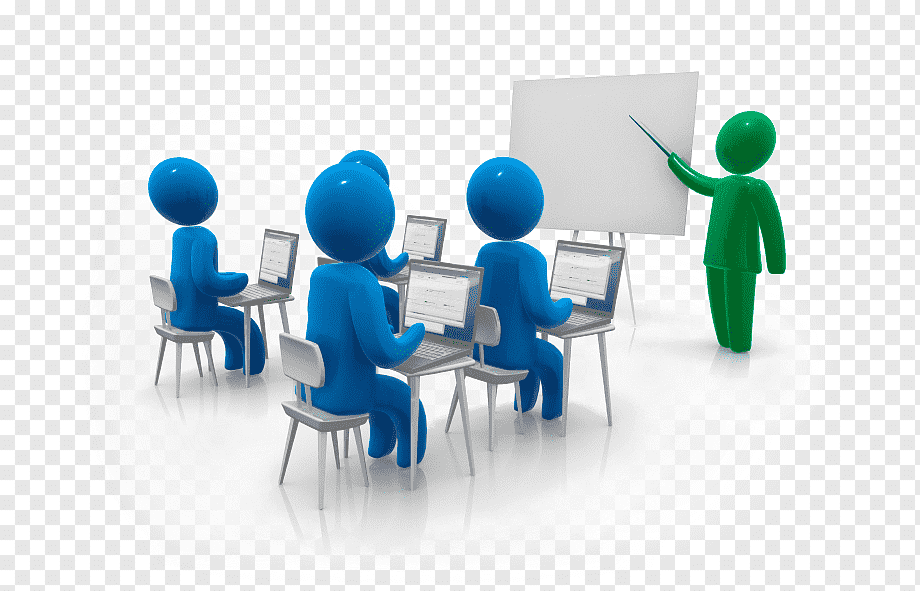 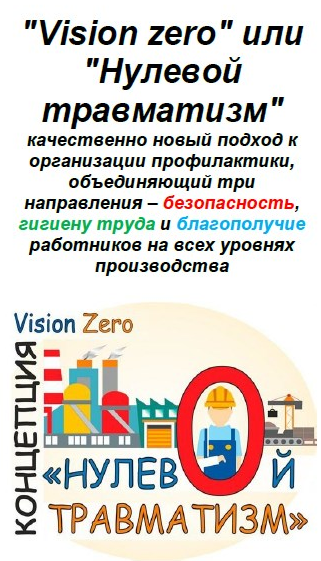 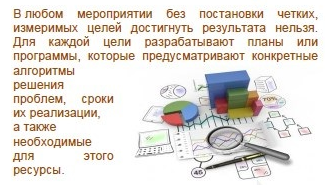 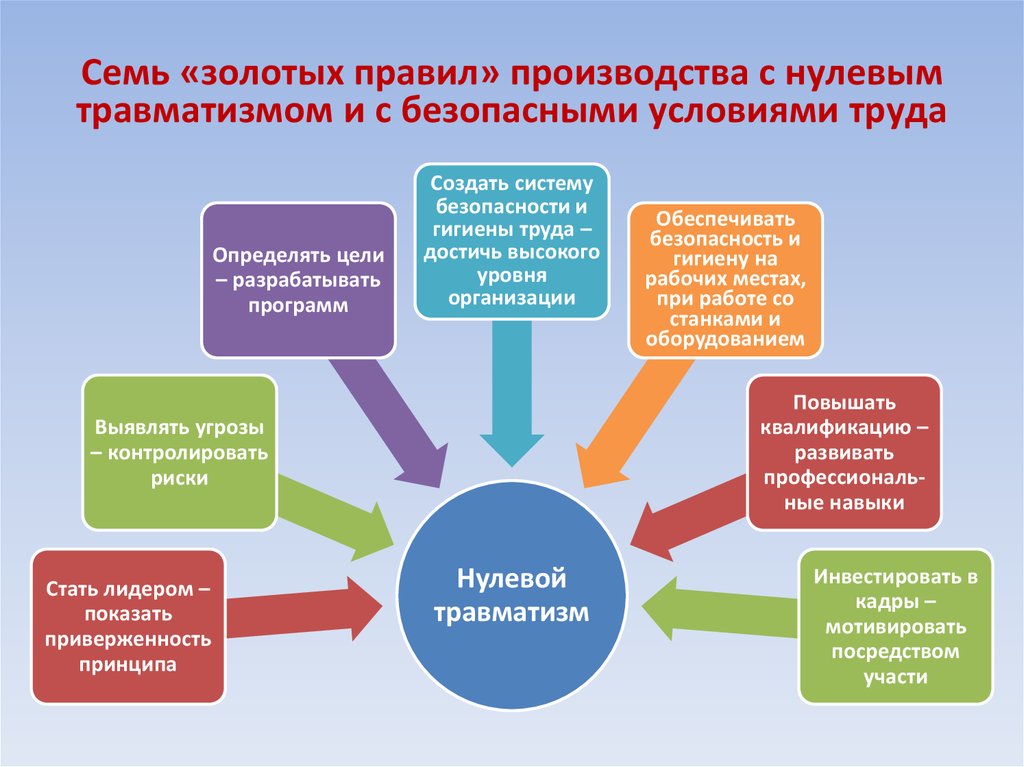 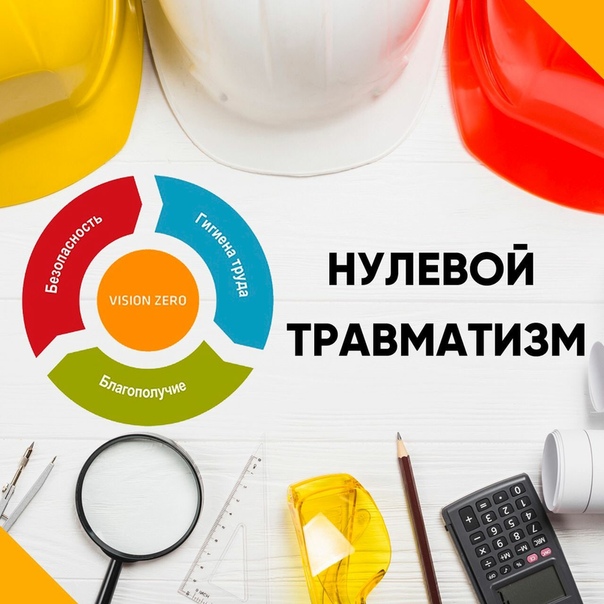 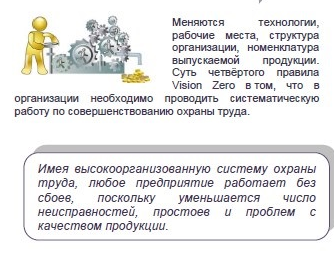 Безопасные производственные помещения, оборудование и рабочие места – обязательные условия безаварийной работы. Кроме того, нужно учитывать влияние производственной среды на здоровье работников.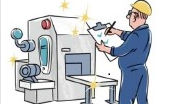 Правило устанавливает необходимость инвестиций  в обучение и профессиональную подготовку своих работников, контроль соответствия квалификации каждого работника по их занимаемой должностиБазовая основа – это образование, улучшение качества знаний, повышение квалификации  и компетенций каждого работника.При этом руководитель также должен повышать свой профессиональный уровеньУправление по труду, занятости и социальной защите Миорского райисполкома211287, Витебская обл., г.Миоры, ул.Коммунистическая , 8 Тел. 8 02152 5 15 76 Email miory.r-s@mintrud.byОт реальных действий руководителя  и его должностных лиц зависит поведение и действия  работников. Руководитель должен показывать пример работникам, его поведение определяет норму поведения остальных работников. Любое выявленное нарушение требований охраны труда требует немедленного реагирования со стороны руководителя 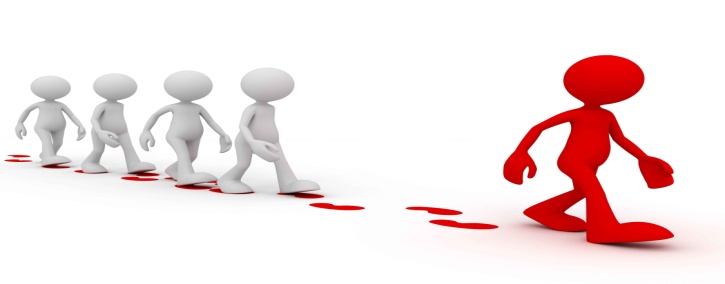 Управление профессиональными рисками является составной частью СУОТ в организации. Целью оценки и управления профессиональными рисками является обеспечение безопасности и сохранение здоровья работников в процессе трудовой деятельности